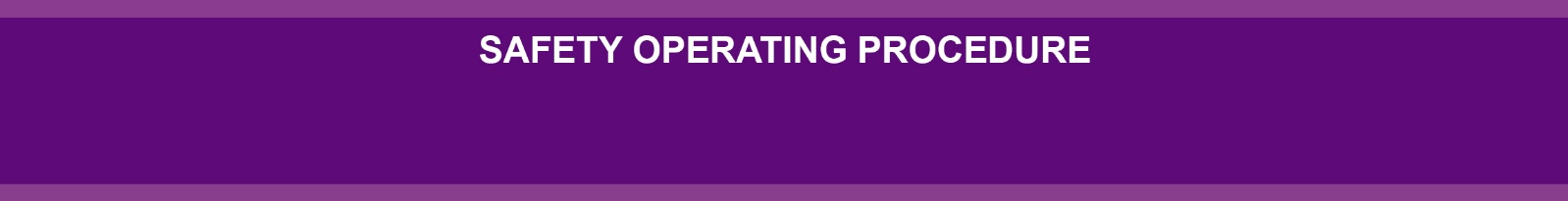 DO NOT use this machine unless a teacher has instructed you in its safe use and operation and has given permission. 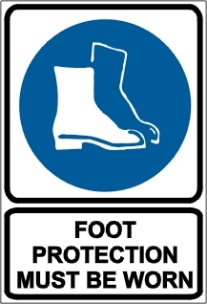 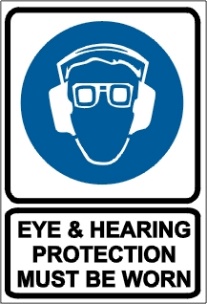 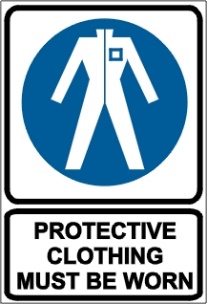 PRE-OPERATIONAL SAFETY CHECKSRead the owner’s manual and safety instructions before operating.Know the location and function of all controls.Ensure all guards are fitted, secure and functional.Check unit for loose/missing nuts, bolts and screws. Tighten and/or replace as needed.Look for signs of damage to tillage tines. Replace if required.Inspect fuel lines, tank, and area around carburetor for fuel leaks. Do not operate unit if leaks are found.Check the tyre pressure.Faulty equipment must not be used. Immediately report suspect machinery.OPERATIONAL SAFETY CHECKSWatch especially for ejected material and ensure that no person or animal is endangered when operating.Adjust the handles to a position for comfort and good balance.Set the tiller depth according to soil conditions. See operator’s manual.Ensure the clutch is disengaged and the transmission is in neutral before starting.Keep clear of rotating machine parts whilst the engine is operating.Maintain a straight wrist position Avoid using your wrist in a bent, extended or twisted position for extended periods.Hold the handlebars firmly as they may lift during clutch engagement.Be alert for rocks and other obstruction when operating the rotary hoe.Use extreme caution when reversing or pulling the machine towards the operator.Shut down immediately if the unit starts to shake or vibrate. Do not operate the tiller until the problem is corrected.Always stop the engine and disconnect spark plug wire before cleaning the tines or undertaking maintenance.Exercise extreme care when refuelling to avoid spilling fuel onto hot motor or exhaust.HOUSEKEEPINGClean away any foreign material, debris from in and around the motor, tines and guards.Keep the work area and implement shed in a clean and tidy condition. POTENTIAL HAZARDS   Noise	   Flying debris	   Trip hazards	   Foot injuries	           EntanglementThis SOP should be used in conjunction with Curriculum Activity Risk Management ModulesAcknowledgement: Much of the information for this document has been sourced from content kindly provided by Department for Education SA website.Date of last review______/______/______Signature   ______________________